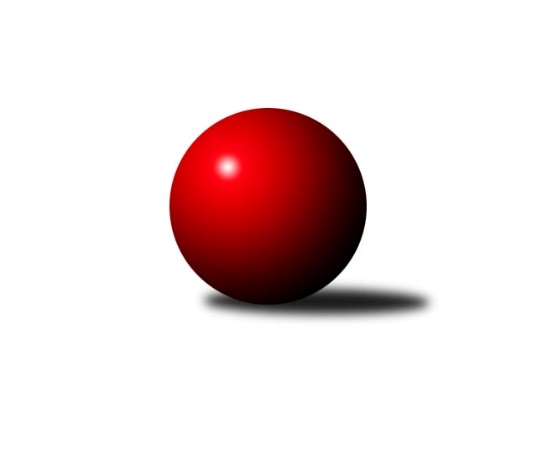 Č.2Ročník 2022/2023	12.10.2022Nejlepšího výkonu v tomto kole: 2503 dosáhlo družstvo: TJ Sokol Bohumín DOkresní přebor Ostrava 2022/2023Výsledky 2. kolaSouhrnný přehled výsledků:TJ Michálkovice  B	- SKK Ostrava C	2:6	2193:2217	7.0:5.0	10.10.TJ Unie Hlubina C	- TJ Unie Hlubina ˝D˝	2:6	2499:2500	5.5:6.5	11.10.TJ Sokol Bohumín D	- TJ VOKD Poruba C	8:0	2503:2251	10.0:2.0	11.10.SKK Ostrava B	- TJ Sokol Bohumín E	3:5	2258:2300	5.5:6.5	12.10.Tabulka družstev:	1.	SKK Ostrava C	2	2	0	0	11.0 : 5.0 	13.0 : 11.0 	 2299	4	2.	TJ Sokol Bohumín D	1	1	0	0	8.0 : 0.0 	10.0 : 2.0 	 2503	2	3.	TJ Unie Hlubina ˝D˝	2	1	0	1	9.0 : 7.0 	12.5 : 11.5 	 2332	2	4.	TJ Sokol Bohumín E	2	1	0	1	8.0 : 8.0 	10.5 : 13.5 	 2272	2	5.	TJ Unie Hlubina C	2	1	0	1	7.0 : 9.0 	11.5 : 12.5 	 2509	2	6.	TJ VOKD Poruba C	2	1	0	1	5.0 : 11.0 	8.0 : 16.0 	 2257	2	7.	SKK Ostrava B	1	0	0	1	3.0 : 5.0 	5.5 : 6.5 	 2258	0	8.	TJ Michálkovice  B	2	0	0	2	5.0 : 11.0 	13.0 : 11.0 	 2336	0Podrobné výsledky kola:	 TJ Michálkovice  B	2193	2:6	2217	SKK Ostrava C	Roman Raška	 	 171 	 176 		347 	 2:0 	 314 	 	151 	 163		Vladimír Malovaný	Hana Vlčková	 	 187 	 164 		351 	 1:1 	 357 	 	184 	 173		Oldřich Stolařík	Josef Jurášek	 	 199 	 175 		374 	 1:1 	 385 	 	183 	 202		Jakub Kožík	Michal Borák	 	 174 	 175 		349 	 1:1 	 374 	 	201 	 173		Miroslav Futerko	Radomíra Kašková	 	 187 	 182 		369 	 1:1 	 387 	 	180 	 207		Miroslav Futerko	Jan Ščerba	 	 217 	 186 		403 	 1:1 	 400 	 	201 	 199		Martin Futerkorozhodčí:  Vedoucí družstevNejlepší výkon utkání: 403 - Jan Ščerba	 TJ Unie Hlubina C	2499	2:6	2500	TJ Unie Hlubina ˝D˝	Josef Kyjovský	 	 222 	 243 		465 	 2:0 	 386 	 	207 	 179		Ondřej Valošek	Alena Koběrová	 	 208 	 185 		393 	 1:1 	 409 	 	205 	 204		Pavel Rybář	Oldřich Neuverth	 	 188 	 206 		394 	 0:2 	 439 	 	205 	 234		Veronika Rybářová	Libor Mendlík	 	 191 	 191 		382 	 0:2 	 424 	 	228 	 196		Roman Grüner	Josef Hájek	 	 236 	 229 		465 	 2:0 	 422 	 	217 	 205		Michaela Černá	Josef Navalaný	 	 198 	 202 		400 	 0.5:1.5 	 420 	 	198 	 222		Lubomír Jančarrozhodčí: Vedoucí družstevNejlepšího výkonu v tomto utkání: 465 kuželek dosáhli: Josef Kyjovský, Josef Hájek	 TJ Sokol Bohumín D	2503	8:0	2251	TJ VOKD Poruba C	Miroslav Paloc	 	 218 	 180 		398 	 1:1 	 372 	 	186 	 186		Libor Radomský	Vlastimil Pacut	 	 201 	 186 		387 	 1:1 	 382 	 	193 	 189		Jaroslav Hrabuška	Václav Kladiva	 	 175 	 216 		391 	 2:0 	 344 	 	168 	 176		Vojtěch Turlej	Markéta Kohutková	 	 216 	 230 		446 	 2:0 	 413 	 	186 	 227		Jiří Číž	Petr Kuttler	 	 225 	 227 		452 	 2:0 	 382 	 	170 	 212		Roman Klímek	Zdeněk Franěk	 	 207 	 222 		429 	 2:0 	 358 	 	171 	 187		Marian Mesárošrozhodčí: Štefan DendisNejlepší výkon utkání: 452 - Petr Kuttler	 SKK Ostrava B	2258	3:5	2300	TJ Sokol Bohumín E	Jiří Koloděj	 	 206 	 207 		413 	 2:0 	 387 	 	191 	 196		Lubomír Richter	Antonín Pálka	 	 175 	 184 		359 	 0:2 	 420 	 	212 	 208		Lukáš Modlitba	Rostislav Hrbáč	 	 185 	 181 		366 	 1:1 	 358 	 	190 	 168		Janka Sliwková	Blažena Kolodějová	 	 193 	 175 		368 	 1:1 	 375 	 	186 	 189		Miroslava Ševčíková	Zdeněk Kuna	 	 181 	 213 		394 	 1:1 	 383 	 	186 	 197		Andrea Rojová	Jaroslav Čapek	 	 182 	 176 		358 	 0.5:1.5 	 377 	 	182 	 195		Martin Ševčíkrozhodčí:  Vedoucí družstevNejlepší výkon utkání: 420 - Lukáš ModlitbaPořadí jednotlivců:	jméno hráče	družstvo	celkem	plné	dorážka	chyby	poměr kuž.	Maximum	1.	Josef Hájek 	TJ Unie Hlubina C	454.50	324.5	130.0	5.5	1/1	(465)	2.	Josef Kyjovský 	TJ Unie Hlubina C	452.50	305.5	147.0	8.5	1/1	(465)	3.	Petr Kuttler 	TJ Sokol Bohumín D	452.00	307.0	145.0	3.0	1/1	(452)	4.	Markéta Kohutková 	TJ Sokol Bohumín D	446.00	321.0	125.0	10.0	1/1	(446)	5.	Martin Futerko 	SKK Ostrava C	434.50	278.5	156.0	3.0	2/2	(469)	6.	Zdeněk Franěk 	TJ Sokol Bohumín D	429.00	314.0	115.0	7.0	1/1	(429)	7.	Lubomír Jančar 	TJ Unie Hlubina ˝D˝	422.00	300.5	121.5	11.0	2/2	(424)	8.	Josef Jurášek 	TJ Michálkovice  B	415.50	299.0	116.5	5.0	2/2	(457)	9.	Josef Navalaný 	TJ Unie Hlubina C	414.00	293.5	120.5	9.5	1/1	(428)	10.	Jiří Koloděj 	SKK Ostrava B	413.00	298.0	115.0	8.0	1/1	(413)	11.	Lukáš Modlitba 	TJ Sokol Bohumín E	412.50	285.5	127.0	8.0	1/1	(420)	12.	Roman Grüner 	TJ Unie Hlubina ˝D˝	411.00	282.0	129.0	12.0	2/2	(424)	13.	Veronika Rybářová 	TJ Unie Hlubina ˝D˝	408.50	284.5	124.0	9.5	2/2	(439)	14.	Jiří Číž 	TJ VOKD Poruba C	406.50	285.5	121.0	11.0	2/2	(413)	15.	Jan Ščerba 	TJ Michálkovice  B	398.50	290.0	108.5	7.0	2/2	(403)	16.	Miroslav Paloc 	TJ Sokol Bohumín D	398.00	291.0	107.0	11.0	1/1	(398)	17.	František Tříska 	TJ Unie Hlubina C	397.00	288.0	109.0	9.0	1/1	(397)	18.	Alena Koběrová 	TJ Unie Hlubina C	396.50	298.0	98.5	13.5	1/1	(400)	19.	Libor Mendlík 	TJ Unie Hlubina C	396.00	274.5	121.5	10.0	1/1	(410)	20.	Zdeněk Kuna 	SKK Ostrava B	394.00	260.0	134.0	12.0	1/1	(394)	21.	Oldřich Neuverth 	TJ Unie Hlubina C	394.00	295.0	99.0	16.0	1/1	(394)	22.	Miroslav Futerko 	SKK Ostrava C	393.50	276.0	117.5	9.0	2/2	(400)	23.	Václav Kladiva 	TJ Sokol Bohumín D	391.00	289.0	102.0	14.0	1/1	(391)	24.	Roman Klímek 	TJ VOKD Poruba C	390.00	290.5	99.5	12.5	2/2	(398)	25.	Hana Vlčková 	TJ Michálkovice  B	388.50	279.0	109.5	7.5	2/2	(426)	26.	Vlastimil Pacut 	TJ Sokol Bohumín D	387.00	300.0	87.0	14.0	1/1	(387)	27.	Andrea Rojová 	TJ Sokol Bohumín E	386.50	276.5	110.0	7.5	1/1	(390)	28.	Lubomír Richter 	TJ Sokol Bohumín E	384.50	269.0	115.5	6.0	1/1	(387)	29.	Jakub Kožík 	SKK Ostrava C	384.50	275.0	109.5	11.5	2/2	(385)	30.	Miroslav Futerko 	SKK Ostrava C	376.50	268.5	108.0	13.5	2/2	(379)	31.	Miroslava Ševčíková 	TJ Sokol Bohumín E	374.00	262.5	111.5	9.0	1/1	(375)	32.	Roman Raška 	TJ Michálkovice  B	371.50	261.5	110.0	12.5	2/2	(396)	33.	Michal Borák 	TJ Michálkovice  B	371.00	257.0	114.0	11.0	2/2	(393)	34.	Ondřej Valošek 	TJ Unie Hlubina ˝D˝	370.50	270.0	100.5	14.5	2/2	(386)	35.	Marian Mesároš 	TJ VOKD Poruba C	368.00	261.0	107.0	11.5	2/2	(378)	36.	Blažena Kolodějová 	SKK Ostrava B	368.00	267.0	101.0	9.0	1/1	(368)	37.	Rostislav Hrbáč 	SKK Ostrava B	366.00	256.0	110.0	7.0	1/1	(366)	38.	Martin Ševčík 	TJ Sokol Bohumín E	365.50	265.5	100.0	11.5	1/1	(377)	39.	Antonín Pálka 	SKK Ostrava B	359.00	269.0	90.0	13.0	1/1	(359)	40.	Jaroslav Čapek 	SKK Ostrava B	358.00	273.0	85.0	13.0	1/1	(358)	41.	Vojtěch Turlej 	TJ VOKD Poruba C	350.50	257.5	93.0	15.0	2/2	(357)	42.	Janka Sliwková 	TJ Sokol Bohumín E	348.50	249.0	99.5	16.5	1/1	(358)		Michaela Černá 	TJ Unie Hlubina ˝D˝	422.00	289.0	133.0	2.0	1/2	(422)		Libor Pšenica 	TJ Michálkovice  B	412.00	300.0	112.0	7.0	1/2	(412)		Pavel Rybář 	TJ Unie Hlubina ˝D˝	409.00	281.0	128.0	10.0	1/2	(409)		Miroslav Heczko 	SKK Ostrava C	387.00	274.0	113.0	11.0	1/2	(387)		Jaroslav Hrabuška 	TJ VOKD Poruba C	382.00	283.0	99.0	15.0	1/2	(382)		Libor Radomský 	TJ VOKD Poruba C	372.00	292.0	80.0	13.0	1/2	(372)		Radomíra Kašková 	TJ Michálkovice  B	369.00	273.0	96.0	15.0	1/2	(369)		Helena Martinčáková 	TJ VOKD Poruba C	365.00	252.0	113.0	14.0	1/2	(365)		Radovan Kysučan 	TJ VOKD Poruba C	364.00	260.0	104.0	13.0	1/2	(364)		František Deingruber 	SKK Ostrava C	362.00	265.0	97.0	12.0	1/2	(362)		Oldřich Stolařík 	SKK Ostrava C	357.00	269.0	88.0	14.0	1/2	(357)		Martin Gužík 	TJ Unie Hlubina ˝D˝	329.00	241.0	88.0	0.0	1/2	(329)		Vladimír Malovaný 	SKK Ostrava C	314.00	224.0	90.0	17.0	1/2	(314)		Adam Klištinec 	TJ Unie Hlubina ˝D˝	279.00	209.0	70.0	19.0	1/2	(279)Sportovně technické informace:Starty náhradníků:registrační číslo	jméno a příjmení 	datum startu 	družstvo	číslo startu
Hráči dopsaní na soupisku:registrační číslo	jméno a příjmení 	datum startu 	družstvo	23146	Pavel Rybář	11.10.2022	TJ Unie Hlubina ˝D˝	Program dalšího kola:3. kolo18.10.2022	út	16:00	TJ Unie Hlubina C - TJ Sokol Bohumín D	18.10.2022	út	16:00	TJ Sokol Bohumín E - TJ Michálkovice  B	19.10.2022	st	16:00	TJ VOKD Poruba C - SKK Ostrava B	Nejlepší šestka kola - absolutněNejlepší šestka kola - absolutněNejlepší šestka kola - absolutněNejlepší šestka kola - absolutněNejlepší šestka kola - dle průměru kuželenNejlepší šestka kola - dle průměru kuželenNejlepší šestka kola - dle průměru kuželenNejlepší šestka kola - dle průměru kuželenNejlepší šestka kola - dle průměru kuželenPočetJménoNázev týmuVýkonPočetJménoNázev týmuPrůměr (%)Výkon2xJosef KyjovskýHlubina C4651xPetr KuttlerBohumín D113.824522xJosef HájekHlubina C4651xMarkéta KohutkováBohumín D112.314461xPetr KuttlerBohumín D4522xLukáš ModlitbaBohumín E111.934201xMarkéta KohutkováBohumín D4461xJosef KyjovskýHlubina C111.24651xVeronika RybářováHlubina D4391xJosef HájekHlubina C111.24651xZdeněk FraněkBohumín D4291xJiří KolodějSKK B110.06413